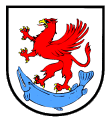 WZ.272.13.7.2.2022.WJ1					                         Stargard, 25.11.2022 r.POWIAT STARGARDZKIul. Skarbowa 1, 73-110 Stargard tel. (091) 48-04-802, fax (091) 48-04-801Na podstawie art. 253 ust. 2 ustawy – Prawo zamówień publicznych (Dz. U. z 2022 r. 
poz. 1710 z późn. zm.), Zarząd Powiatu Stargardzkiego zawiadamia, że w postępowaniu o udzielenie zamówienia publicznego prowadzonym w trybie przetargu nieograniczonego na „Udzielenie i obsługę kredytu bankowego w kwocie 2 784 000,00 zł (słownie: dwa miliony siedemset osiemdziesiąt cztery tysiące zł)”, wybrano ofertę:Banku Gospodarstwa Krajowego, Region Zachodniopomorskiul. Tkacka 4, 70 – 556 SzczecinW niniejszym postępowaniu wpłynęła jedna oferta złożona przez Bank Gospodarstwa Krajowego Region Zachodniopomorski z siedzibą w Szczecinie. Wykonawca zaoferował udzielenie kredytu z oprocentowaniem w wysokości 8,41%, w tym marża banku – 1,25 %, co po przeliczeniu stanowi koszt – cenę oferty 2 181 298,70 zł brutto oraz uruchomienie kredytu w ciągu 24 godzin od złożenia wniosku.Bank spełnił wszystkie warunki określone w Specyfikacji Warunków Zamówienia i zgodnie 
z przyjętym kryterium oceny ofert, uzyskał 100 punków, w tym: 60 pkt w kryterium „cena – koszt kredytu” oraz 40 pkt w kryterium „termin uruchomienia kredytu”.  Wicestarosta								Łukasz Wilkosz